ПОЖАР В АВТОМОБИЛЕАвтомобиль – это самый настоящий склад легковоспламеняющихся материалов: бензин, масло, резина, краска, кожа или ткань, проводка и т.п.Автомобиль выгорает полностью за 4 - 6 минут. Поэтому оказавшись рядом с таким пожаром, как можно быстрее покиньте место происшествия на безопасное расстояние – 10–15 метров по радиусу, так как при возгорании автомобиля может последовать взрыв бензобака.Пожарная безопасность автомобиля зависит от бдительности и ответственности его владельца, от соблюдения им правил и норм эксплуатации. Кроме того, немаловажным условием безопасности является наличие исправного огнетушителя в автомобиле.К самым действенным огнетушителям относятся порошковые. Они заправляются специальным составом, который дает возможность тушить различные горючие вещества, а также электрическое оборудование, находящееся под напряжением.Действия при возгорании автомобиляБыть внимательным к автомобилюВозгоранию предшествуют появление дыма, запах горелой проводки, резины или бензиновые пары в салоне машины.Не паниковатьОстановить автомобиль на съезде дороги подальше от людей, других автомобилей, зданий и построек. Выключить мотор, высадить пассажиров, поставить на ручной тормоз, забрать документы из машины. Помните, что нельзя находиться внутри салона более чем 90 секунд.Не стоит увеличивать скорость движенияЕсли в процессе движения случилось возгорание автомобиля, не стоит увеличивать скорость движения, поскольку это только еще больше воспламенит транспортное средство.Смотрите, где находится очаг задымленияЕсли горит около бензобака, то немедленно отходите и уведите всех на безопасное расстояние.Если возгорание под копотомТо необходимо осторожно с помощью палки или монтировки приоткрыть место очага возгорания, так как возможен выброс пламени, и направить струю огнетушащего вещества огнетушителя. Важно погасить наиболее интенсивный очаг возгорания либо с помощью огнетушителя, либо накрыв его брезентом, забросав песком, снегом или землей. В случае невозможности быстрой ликвидации пожара необходимо отойти на достаточно безопасное расстояние.Если в автомобиле находятся пассажирыВ этом случае важно, как можно быстрее помочь им выбраться и отвести на безопасное расстояние, при необходимости оказать им первую медпомощь и в последующем вызвать «скорую помощь».Если возгорание автомобиля произошло вблизи других автомобилейЕсли возгорание автомобиля произошло вблизи других автомобилей, следует откатить рядом стоящие автомобили в сторону или полить их водой, чтобы исключить возможность их возгорания.Необходимо сообщить о возгорании в пожарную охрануПри пожаре автомобиля необходимо сообщить о возгорании в пожарную охрану по телефону - 01, с мобильного номера - 101, или в единую службу спасения по телефону - 112.Причиной возникновения пожара автомобиля может стать:• неисправность электрической проводки;• разгерметизация топливной системы;• высокая температура некоторых деталей;• курение в автомобиле;• неправильная перевозка опасных грузов;• столкновение автомобилей;• поджог недоброжелателей.ФГКУ «Специальное управление ФПС № 36 МЧС России»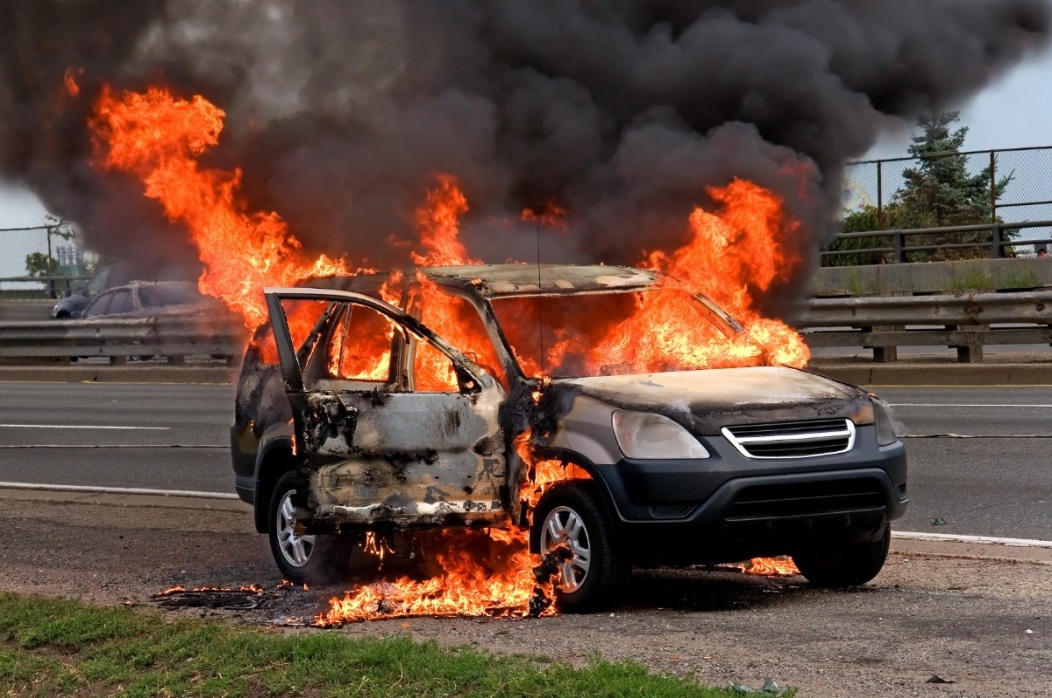 